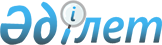 О внесении изменений в решение Акмолинского областного маслихата от 13 декабря 2017 года № 6С-17-2 "Об областном бюджете на 2018-2020 годы"Решение Акмолинского областного маслихата от 10 октября 2018 года № 6С-24-2. Зарегистрировано Департаментом юстиции Акмолинской области 22 октября 2018 года № 6805
      Примечание РЦПИ.

      В тексте документа сохранена пунктуация и орфография оригинала.
      В соответствии с пунктом 4 статьи 106 Бюджетного кодекса Республики Казахстан от 4 декабря 2008 года, статьей 6 Закона Республики Казахстан от 23 января 2001 года "О местном государственном управлении и самоуправлении в Республике Казахстан" Акмолинский областной маслихат РЕШИЛ:
      1. Внести в решение Акмолинского областного маслихата "Об областном бюджете на 2018 - 2020 годы" от 13 декабря 2017 года № 6С-17-2 (зарегистрировано в Реестре государственной регистрации нормативных правовых актов № 6242, опубликовано 03 января 2018 года в Эталонном контрольном банке нормативных правовых актов Республики Казахстан в электронном виде) следующие изменения:
      пункт 1 изложить в новой редакции:
      "1. Утвердить областной бюджет на 2018 - 2020 годы, согласно приложениям 1, 2 и 3 соответственно, в том числе на 2018 год в следующих объемах:
      1) доходы – 179 070 208,1 тысяча тенге, в том числе:
      налоговые поступления – 21 581 243,9 тысяч тенге;
      неналоговые поступления – 1 314 962,6 тысяч тенге;
      поступления от продажи основного капитала – 10 781,9 тысяч тенге;
      поступления трансфертов – 156 163 219,7 тысяч тенге;
      2) затраты – 179 775 545,9 тысяч тенге;
      3) чистое бюджетное кредитование – 8 195 547,1 тысяча тенге, в том числе:
      бюджетные кредиты – 10 610 331,2 тысячи тенге;
      погашение бюджетных кредитов – 2 414 784,1 тысяча тенге;
      4) сальдо по операциям с финансовыми активами – 379 400,0 тысяч тенге, в том числе:
      приобретение финансовых активов – 379 400,0 тысяч тенге;
      5) дефицит (профицит) бюджета – -9 280 284,9 тысяч тенге;
      6) финансирование дефицита (использование профицита) бюджета – 9 280 284,9 тысяч тенге.".
      пункт 9 изложить в новой редакции:
      "9. Утвердить резерв местного исполнительного органа области на 2018 год в сумме 113 239,6 тысяч тенге.";
      приложения 1, 2, 4, 5 к указанному решению изложить в новой редакции согласно приложениям 1, 2, 3, 4 к настоящему решению.
      2. Настоящее решение вступает в силу со дня государственной регистрации в Департаменте юстиции Акмолинской области и вводится в действие с 1 января 2018 года.
      "СОГЛАСОВАНО"
      "10" октября 2018 года
      "10" октября 2018 года Областной бюджет на 2018 год Областной бюджет на 2019 год Целевые трансферты и бюджетные кредиты из республиканского бюджета на 2018 год Целевые трансферты из областного бюджета районным (городов областного значения) бюджетам на 2018 год
					© 2012. РГП на ПХВ «Институт законодательства и правовой информации Республики Казахстан» Министерства юстиции Республики Казахстан
				
      Председатель сессии
Акмолинского областного маслихата

Б.Наурызбаева

      Секретарь Акмолинского
областного маслихата

Д.Нурмулдин

      Аким Акмолинской области

М.Мурзалин

      Руководитель государственного
учреждения "Управление экономики
и бюджетного планирования
Акмолинской области"

К.Дузелбаев
Приложение 1 к решению
Акмолинского областного
маслихата от 10 октября
2018 года № 6С-24-2
Приложение 1 к решению
Акмолинского областного
маслихата от 13 декабря
2017 года № 6С-17-2
Категория
Категория
Категория
Категория
Сумма, тысяч тенге
Класс
Класс
Класс
Сумма, тысяч тенге
Подкласс
Подкласс
Сумма, тысяч тенге
Наименование
Сумма, тысяч тенге
1
2
3
4
5
I. ДОХОДЫ
179 070 208,1
1
Налоговые поступления
21 581 243,9
01
Подоходный налог
18 705 838,3
2
Индивидуальный подоходный налог
18 705 838,3
05
Внутренние налоги на товары, работы и услуги
2 875 405,6
3
Поступления за использование природных и других ресурсов
2 875 405,6
2
Неналоговые поступления
1 314 962,6
01
Доходы от государственной собственности
86 623,4
1
Поступления части чистого дохода государственных предприятий
5 583,9
4
Доходы на доли участия в юридических лицах, находящиеся в государственной собственности
993,9
5
Доходы от аренды имущества, находящегося в государственной собственности
66 676,5
6
Вознаграждения за размещение бюджетных средств на банковских счетах
2 500,0
7
Вознаграждения по кредитам, выданным из государственного бюджета
10 869,1
02
Поступления от реализации товаров (работ, услуг) государственными учреждениями, финансируемыми из государственного бюджета
152,0
1
Поступления от реализации товаров (работ, услуг) государственными учреждениями, финансируемыми из государственного бюджета
152,0
04
Штрафы, пени, санкции, взыскания, налагаемые государственными учреждениями, финансируемыми из государственного бюджета, а также содержащимися и финансируемыми из бюджета (сметы расходов) Национального Банка Республики Казахстан
806 925,5
1
Штрафы, пени, санкции, взыскания, налагаемые государственными учреждениями, финансируемыми из государственного бюджета, а также содержащимися и финансируемыми из бюджета (сметы расходов) Национального Банка Республики Казахстан, за исключением поступлений от организаций нефтяного сектора и в Фонд компенсации потерпевшим
806 925,5
06
Прочие неналоговые поступления
421 261,7
1
Прочие неналоговые поступления
421 261,7
3
Поступления от продажи основного капитала
10 781,9
01
Продажа государственного имущества, закрепленного за государственными учреждениями
10 781,9
1
Продажа государственного имущества, закрепленного за государственными учреждениями
10 781,9
4
Поступления трансфертов
156 163 219,7
01
Трансферты из нижестоящих органов государственного управления
9 260 015,7
2
Трансферты из районных (городов областного значения) бюджетов
9 260 015,7
02
Трансферты из вышестоящих органов государственного управления
146 903 204,0
1
Трансферты из республиканского бюджета
146 903 204,0
Функциональная группа
Функциональная группа
Функциональная группа
Функциональная группа
Сумма
Администратор бюджетных программ
Администратор бюджетных программ
Администратор бюджетных программ
Сумма
Программа
Программа
Сумма
Наименование
Сумма
1
2
3
4
5
II. ЗАТРАТЫ
179 775 545,9
01
Государственные услуги общего характера
3 680 880,3
110
Аппарат маслихата области
128 152,7
001
Услуги по обеспечению деятельности маслихата области
58 527,7
003
Капитальные расходы государственного органа
69 625,0
120
Аппарат акима области
2 465 618,4
001
Услуги по обеспечению деятельности акима области
973 982,2
004
Капитальные расходы государственного органа
362 461,0
007
Капитальные расходы подведомственных государственных учреждений и организаций
1 002 020,6
009
Обеспечение и проведение выборов акимов городов районного значения, сел, поселков, сельских округов
8 764,0
013
Обеспечение деятельности Ассамблеи народа Казахстана области
118 390,6
257
Управление финансов области
84 684,7
001
Услуги по реализации государственной политики в области исполнения местного бюджета и управления коммунальной собственностью
84 451,7
013
Капитальные расходы государственного органа 
233,0
258
Управление экономики и бюджетного планирования области
141 480,9
001
Услуги по реализации государственной политики в области формирования и развития экономической политики, системы государственного планирования
133 204,1
005
Капитальные расходы государственного органа 
8 276,8
265
Управление предпринимательства и промышленности области
133 358,3
001
Услуги по реализации государственной политики на местном уровне в области развития предпринимательства и промышленности
121 542,9
002
Капитальные расходы государственного органа
11 815,4
269
Управление по делам религий области
106 374,7
001
Услуги по реализации государственной политики в сфере религиозной деятельности на местном уровне
31 550,7
005
Изучение и анализ религиозной ситуации в регионе
74 824,0
271
Управление строительства области
269 086,8
061
Развитие объектов государственных органов
269 086,8
282
Ревизионная комиссия области
207 749,8
001
Услуги по обеспечению деятельности ревизионной комиссии области
194 672,8
003
Капитальные расходы государственного органа
13 077,0
733
Управление по государственным закупкам и коммунальной собственности области
144 374,0
001
Услуги по реализации государственной политики в области управления государственных активов и закупок на местном уровне
96 410,7
004
Приватизация, управление коммунальным имуществом, постприватизационная деятельность и регулирование споров, связанных с этим
2 983,3
113
Целевые текущие трансферты из местных бюджетов
44 980,0
02
Оборона
419 573,8
120
Аппарат акима области
325 499,3
010
Мероприятия в рамках исполнения всеобщей воинской обязанности
56 156,9
011
Подготовка территориальной обороны и территориальная оборона областного масштаба
116 001,4
012
Мобилизационная подготовка и мобилизация областного масштаба
153 341,0
287
Территориальный орган, уполномоченных органов в области чрезвычайных ситуаций природного и техногенного характера, гражданской обороны, финансируемый из областного бюджета
94 074,5
002
Капитальные расходы территориального органа и подведомственных государственных учреждений
40 772,2
004
Предупреждение и ликвидация чрезвычайных ситуаций областного масштаба
53 302,3
03
Общественный порядок, безопасность, правовая, судебная, уголовно-исполнительная деятельность
6 682 307,6
252
Исполнительный орган внутренних дел, финансируемый из областного бюджета
6 378 564,7
001
Услуги по реализации государственной политики в области обеспечения охраны общественного порядка и безопасности на территории области
5 527 900,1
003
Поощрение граждан, участвующих в охране общественного порядка
5 268,0
006
Капитальные расходы государственного органа
743 197,9
013
Услуги по размещению лиц, не имеющих определенного места жительства и документов
38 023,7
014
Организация содержания лиц, арестованных в административном порядке
17 590,5
015
Организация содержания служебных животных
46 584,5
271
Управление строительства области
303 742,9
053
Строительство объектов общественного порядка и безопасности
303 742,9
04
Образование
24 482 857,7
253
Управление здравоохранения области
300 879,3
003
Повышение квалификации и переподготовка кадров
35 102,6
043
Подготовка специалистов в организациях технического и профессионального, послесреднего образования
251 436,9
057
Подготовка специалистов с высшим, послевузовским образованием и оказание социальной поддержки обучающимся
14 339,8
261
Управление образования области
18 338 778,9
001
Услуги по реализации государственной политики на местном уровне в области образования
121 334,8
003
Общеобразовательное обучение по специальным образовательным учебным программам
993 141,4
004
Информатизация системы образования в областных государственных учреждениях образования
155 273,3
005
Приобретение и доставка учебников, учебно-методических комплексов для областных государственных учреждений образования
77 466,0
006
Общеобразовательное обучение одаренных детей в специализированных организациях образования
737 704,5
007
Проведение школьных олимпиад, внешкольных мероприятий и конкурсов областного масштаба
250 299,6
011
Обследование психического здоровья детей и подростков и оказание психолого-медико-педагогической консультативной помощи населению
305 580,2
013
Капитальные расходы государственного органа
1 074,0
024
Подготовка специалистов в организациях технического и профессионального образования
7 711 842,5
029
Методическая работа
92 164,9
052
Повышение квалификации, подготовка и переподготовка кадров в рамках Программы развития продуктивной занятости и массового предпринимательства
1 007 505,8
053
Целевые текущие трансферты бюджетам районов (городов областного значения) на апробирование подушевого финансирования организаций среднего образования
190 591,0
056
Целевые текущие трансферты районным (городов областного значения) бюджетам на доплату учителям, прошедшим стажировку по языковым курсам и на доплату учителям за замещение на период обучения основного сотрудника
907 518,0
057
Подготовка специалистов с высшим, послевузовским образованием и оказание социальной поддержки обучающимся
93 264,3
067
Капитальные расходы подведомственных государственных учреждений и организаций
713 224,1
071
Целевые текущие трансферты районным (городов областного значения) бюджетам на доплату учителям организаций образования, реализующим учебные программы начального, основного и общего среднего образования по обновленному содержанию образования, и возмещение сумм, выплаченных по данному направлению расходов за счет средств местных бюджетов 
3 165 498,2
072
Целевые текущие трансферты районным (городов областного значения) бюджетам на доплату за квалификацию педагогического мастерства учителям, прошедшим национальный квалификационный тест и реализующим образовательные программы начального, основного и общего среднего образования 
308 692,8
113
Целевые текущие трансферты из местных бюджетов
1 506 603,5
271
Управление строительства области
4 225 918,8
079
Целевые трансферты на развитие районным (городов областного значения) бюджетам на строительство и реконструкцию объектов начального, основного среднего и общего среднего образования
3 967 806,0
099
Строительство и реконструкция объектов технического, профессионального и послесреднего образования
258 112,8
285
Управление физической культуры и спорта области
1 617 280,7
006
Дополнительное образование для детей и юношества по спорту
1 282 548,9
007
Общеобразовательное обучение одаренных в спорте детей в специализированных организациях образования
334 731,8
05
Здравоохранение
4 573 325,1
253
Управление здравоохранения области
3 983 766,3
001
Услуги по реализации государственной политики на местном уровне в области здравоохранения
137 090,2
006
Услуги по охране материнства и детства
110 344,5
007
Пропаганда здорового образа жизни
110 560,6
008
Реализация мероприятий по профилактике и борьбе со СПИД в Республике Казахстан
120 354,0
016
Обеспечение граждан бесплатным или льготным проездом за пределы населенного пункта на лечение
2 184,0
018
Информационно-аналитические услуги в области здравоохранения
22 532,5
027
Централизованный закуп и хранение вакцин и других медицинских иммунобиологических препаратов для проведения иммунопрофилактики населения
1 175 100,0
029
Областные базы спецмедснабжения
83 630,7
030
Капитальные расходы государственных органов здравоохранения 
8 062,7
033
Капитальные расходы медицинских организаций здравоохранения
2 101 488,6
039
Оказание амбулаторно-поликлинических услуг и медицинских услуг субъектами сельского здравоохранения, за исключением оказываемой за счет средств республиканского бюджета, и оказание услуг Call-центрами
29 981,4
041
Дополнительное обеспечение гарантированного объема бесплатной медицинской помощи по решению местных представительных органов областей
81 659,1
042
Проведение медицинской организацией мероприятий, снижающих половое влечение, осуществляемые на основании решения суда
778,0
271
Управление строительства области
589 558,8
038
Строительство и реконструкция объектов здравоохранения
589 558,8
06
Социальная помощь и социальное обеспечение
6 333 645,1
256
Управление координации занятости и социальных программ области
4 421 732,7
001
Услуги по реализации государственной политики на местном уровне в области обеспечения занятости и реализации социальных программ для населения
106 445,8
002
Предоставление специальных социальных услуг для престарелых и инвалидов в медико-социальных учреждениях (организациях) общего типа, в центрах оказания специальных социальных услуг, в центрах социального обслуживания
759 040,4
003
Социальная поддержка инвалидов
326 101,0
007
Капитальные расходы государственного органа 
154 337,3
013
Предоставление специальных социальных услуг для инвалидов с психоневрологическими заболеваниями, в психоневрологических медико-социальных учреждениях (организациях), в центрах оказания специальных социальных услуг, в центрах социального обслуживания
1 127 506,7
015
Предоставление специальных социальных услуг для детей-инвалидов с психоневрологическими патологиями в детских психоневрологических медико-социальных учреждениях (организациях), в центрах оказания специальных социальных услуг, в центрах социального обслуживания
210 637,3
019
Реализация текущих мероприятий, направленных на развитие рынка труда, в рамках Программы развития продуктивной занятости и массового предпринимательства
3 293,0
037
Целевые текущие трансферты районным (городов областного значения) бюджетам на реализацию мероприятий, направленных на развитие рынка труда, в рамках Программы развития продуктивной занятости и массового предпринимательства
644 185,6
044
Реализация миграционных мероприятий на местном уровне
2 018,0
045
Целевые текущие трансферты районным (городов областного значения) бюджетам на реализацию Плана мероприятий по обеспечению прав и улучшению качества жизни инвалидов в Республике Казахстан на 2012 – 2018 годы
221 716,0
046
Реализация Плана мероприятий по обеспечению прав и улучшению качества жизни инвалидов в Республике Казахстан на 2012 – 2018 годы
2 388,0
049
Целевые текущие трансферты районным (городов областного значения) бюджетам на выплату государственной адресной социальной помощи 
291 633,0
053
Услуги по замене и настройке речевых процессоров к кохлеарным имплантам
16 800,0
054
Целевые текущие трансферты районным (городов областного значения) бюджетам на размещение государственного социального заказа в неправительственных организациях
194 158,1
055
Целевые текущие трансферты районным (городов областного значения) бюджетам на субсидирование затрат работодателя на создание специальных рабочих мест для трудоустройства инвалидов
4 994,0
056
Целевые текущие трансферты районным (городов областного значения) бюджетам на внедрение консультантов по социальной работе и ассистентов в Центрах занятости населения
160 293,0
067
Капитальные расходы подведомственных государственных учреждений и организаций
127 968,4
113
Целевые текущие трансферты из местных бюджетов
68 217,1
261
Управление образования области
995 632,5
015
Социальное обеспечение сирот, детей, оставшихся без попечения родителей
944 109,7
037
Социальная реабилитация
51 522,8
263
Управление внутренней политики области
26 780,0
077
Реализация Плана мероприятий по обеспечению прав и улучшению качества жизни инвалидов в Республике Казахстан на 2012 – 2018 годы
26 780,0
268
Управление пассажирского транспорта и автомобильных дорог области
595,0
045
Целевые текущие трансферты районным (городов областного значения) бюджетам на реализацию Плана мероприятий по обеспечению прав и улучшению качества жизни инвалидов в Республике Казахстан на 2012 – 2018 годы
595,0
270
Управление по инспекции труда области
111 904,9
001
Услуги по реализации государственной политики в области регулирования трудовых отношений на местном уровне
101 319,9
003
Капитальные расходы государственного органа
10 585,0
271
Управление строительства области
777 000,0
039
Строительство и реконструкция объектов социального обеспечения
777 000,0
07
Жилищно-коммунальное хозяйство
25 653 237,7
256
Управление координации занятости и социальных программ области
223 813,1
043
Ремонт объектов городов и сельских населенных пунктов в рамках Программы развития продуктивной занятости и массового предпринимательства
223 813,1
271
Управление строительства области
13 405 423,5
014
Целевые трансферты на развитие районным (городов областного значения) бюджетам на строительство и (или) реконструкцию жилья коммунального жилищного фонда
2 224 207,9
027
Целевые трансферты на развитие районным (городов областного значения) бюджетам на развитие и (или) обустройство инженерно-коммуникационной инфраструктуры 
5 853 830,1
058
Целевые трансферты на развитие районным (городов областного значения) бюджетам на развитие системы водоснабжения и водоотведения в сельских населенных пунктах
5 327 385,5
279
Управление энергетики и жилищно-коммунального хозяйства области
12 024 001,1
001
Услуги по реализации государственной политики на местном уровне в области энергетики и жилищно-коммунального хозяйства
68 374,3
005
Капитальные расходы государственного органа 
3 652,9
010
Целевые трансферты на развитие районным (городов областного значения) бюджетам на развитие системы водоснабжения и водоотведения
1 331 132,3
032
Субсидирование стоимости услуг по подаче питьевой воды из особо важных групповых и локальных систем водоснабжения, являющихся безальтернативными источниками питьевого водоснабжения
1 348 226,0
113
Целевые текущие трансферты из местных бюджетов
8 879 416,4
114
Целевые трансферты на развитие из местных бюджетов
393 199,2
08
Культура, спорт, туризм и информационное пространство
7 817 163,9
259
Управление архивов и документации области
447 532,0
001
Услуги по реализации государственной политики на местном уровне по управлению архивным делом
26 108,3
002
Обеспечение сохранности архивного фонда
336 259,7
032
Капитальные расходы подведомственных государственных учреждений и организаций
85 164,0
262
Управление культуры области
1 701 733,5
001
Услуги по реализации государственной политики на местном уровне в области культуры
52 751,2
003
Поддержка культурно-досуговой работы
288 491,7
005
Обеспечение сохранности историко-культурного наследия и доступа к ним
400 114,1
007
Поддержка театрального и музыкального искусства
583 140,5
008
Обеспечение функционирования областных библиотек
150 701,7
011
Капитальные расходы государственного органа 
1 413,6
032
Капитальные расходы подведомственных государственных учреждений и организаций
67 905,2
113
Целевые текущие трансферты из местных бюджетов
157 215,5
263
Управление внутренней политики области
807 005,3
001
Услуги по реализации государственной внутренней политики на местном уровне
312 554,3
005
Капитальные расходы государственного органа 
31 400,0
007
Услуги по проведению государственной информационной политики
458 051,0
032
Капитальные расходы подведомственных государственных учреждений и организаций
5 000,0
264
Управление по развитию языков области
80 062,0
001
Услуги по реализации государственной политики на местном уровне в области развития языков
33 778,0
002
Развитие государственного языка и других языков народа Казахстана
46 284,0
271
Управление строительства области
303 424,0
017
Развитие объектов спорта
303 424,0
283
Управление по вопросам молодежной политики области
297 827,0
001
Услуги по реализации молодежной политики на местном уровне
51 187,8
005
Реализация мероприятий в сфере молодежной политики
246 639,2
284
Управление туризма области
168 023,1
001
Услуги по реализации государственной политики на местном уровне в сфере туризма
53 883,7
003
Капитальные расходы государственного органа
3 300,2
004
Регулирование туристической деятельности
105 250,2
032
Капитальные расходы подведомственных государственных учреждений и организаций
5 589,0
285
Управление физической культуры и спорта области
4 011 557,0
001
Услуги по реализации государственной политики на местном уровне в сфере физической культуры и спорта
61 068,9
002
Проведение спортивных соревнований на областном уровне
56 904,4
003
Подготовка и участие членов областных сборных команд по различным видам спорта на республиканских и международных спортивных соревнованиях
3 484 648,3
032
Капитальные расходы подведомственных государственных учреждений и организаций
306 936,0
113
Целевые текущие трансферты из местных бюджетов
101 999,4
09
Топливно-энергетический комплекс и недропользование
2 895 200,3
271
Управление строительства области
665 448,0
092
Организация и проведение поисково-разведочных работ на подземные воды для хозяйственно-питьевого водоснабжения населенных пунктов
665 448,0
279
Управление энергетики и жилищно-коммунального хозяйства области
2 229 752,3
011
Целевые трансферты на развитие районным (городов областного значения) бюджетам на развитие теплоэнергетической системы
2 228 452,3
070
Целевые трансферты на развитие районным (городов областного значения) бюджетам на развитие газотранспортной системы
1 300,0
10
Сельское, водное, лесное, рыбное хозяйство, особо охраняемые природные территории, охрана окружающей среды и животного мира, земельные отношения
33 404 091,4
251
Управление земельных отношений области
48 671,8
001
Услуги по реализации государственной политики в области регулирования земельных отношений на территории области
48 671,8
254
Управление природных ресурсов и регулирования природопользования области
1 642 002,0
001
Услуги по реализации государственной политики в сфере охраны окружающей среды на местном уровне
77 588,9
005
Охрана, защита, воспроизводство лесов и лесоразведение
789 387,4
006
Охрана животного мира
33 877,8
008
Мероприятия по охране окружающей среды
299 313,9
009
Создание лесонасаждений вдоль автомобильной дороги "Астана-Щучинск" на участках "Шортанды-Щучинск"
272 094,0
032
Капитальные расходы подведомственных государственных учреждений и организаций
169 740,0
255
Управление сельского хозяйства области
30 713 300,8
001
Услуги по реализации государственной политики на местном уровне в сфере сельского хозяйства
150 634,5
002
Поддержка семеноводства
327 231,5
003
Капитальные расходы государственного органа
6 945,0
018
Обезвреживание пестицидов (ядохимикатов)
2 462,9
029
Мероприятия по борьбе с вредными организмами сельскохозяйственных культур
164 797,8
041
Удешевление сельхозтоваропроизводителям стоимости гербицидов, биоагентов (энтомофагов) и биопрепаратов, предназначенных для обработки сельскохозяйственных культур в целях защиты растений
5 912 115,5
045
Определение сортовых и посевных качеств семенного и посадочного материала
115 794,0
046
Государственный учет и регистрация тракторов, прицепов к ним, самоходных сельскохозяйственных, мелиоративных и дорожно-строительных машин и механизмов
8 480,0
047
Субсидирование стоимости удобрений (за исключением органических)
3 626 446,6
050
Возмещение части расходов, понесенных субъектом агропромышленного комплекса, при инвестиционных вложениях
4 284 900,0
053
Субсидирование развития племенного животноводства, повышение продуктивности и качества продукции животноводства
6 369 251,7
054
Субсидирование заготовительным организациям в сфере агропромышленного комплекса суммы налога на добавленную стоимость, уплаченного в бюджет, в пределах исчисленного налога на добавленную стоимость
13 324,0
055
Субсидирование процентной ставки по кредитным и лизинговым обязательствам в рамках направления по финансовому оздоровлению субъектов агропромышленного комплекса
5 958 926,0
056
Субсидирование ставок вознаграждения при кредитовании, а также лизинге на приобретение сельскохозяйственных животных, техники и технологического оборудования
3 377 235,0
057
Субсидирование затрат перерабатывающих предприятий на закуп сельскохозяйственной продукции для производства продуктов ее глубокой переработки в сфере животноводства
274 374,3
060
Частичное гарантирование по микрокредитам в рамках Программы развития продуктивной занятости и массового предпринимательства
22 530,0
061
Субсидирование операционных затрат микрофинансовых организаций в рамках Программы развития продуктивной занятости и массового предпринимательства
8 000,0
071
Обучение предпринимательству в рамках Программы развития продуктивной занятости и массового предпринимательства
89 852,0
719
Управление ветеринарии области
947 654,2
001
Услуги по реализации государственной политики на местном уровне в сфере ветеринарии
63 961,2
028
Услуги по транспортировке ветеринарных препаратов до пункта временного хранения
1 526,2
030
Централизованный закуп ветеринарных препаратов по профилактике и диагностике энзоотических болезней животных, услуг по их профилактике и диагностике, организация их хранения и транспортировки (доставки) местным исполнительным органам районов (городов областного значения)
42 120,0
113
Целевые текущие трансферты из местных бюджетов
840 046,8
725
Управление по контролю за использованием и охраной земель области
52 462,6
001
Услуги по реализации государственной политики на местном уровне в сфере контроля за использованием и охраной земель
52 462,6
11
Промышленность, архитектурная, градостроительная и строительная деятельность
2 560 315,4
271
Управление строительства области
2 339 950,8
001
Услуги по реализации государственной политики на местном уровне в области строительства
66 210,4
005
Капитальные расходы государственного органа 
936,0
114
Целевые трансферты на развитие из местных бюджетов
2 272 804,4
272
Управление архитектуры и градостроительства области
179 105,0
001
Услуги по реализации государственной политики в области архитектуры и градостроительства на местном уровне
34 746,9
004
Капитальные расходы государственного органа 
64 717,9
113
Целевые текущие трансферты из местных бюджетов
79 640,2
724
Управление государственного архитектурно-строительного контроля области
41 259,6
001
Услуги по реализации государственной политики на местном уровне в сфере государственного архитектурно-строительного контроля
41 259,6
12
Транспорт и коммуникации
12 800 896,0
268
Управление пассажирского транспорта и автомобильных дорог области
12 800 896,0
001
Услуги по реализации государственной политики на местном уровне в области транспорта и коммуникаций
64 241,0
002
Развитие транспортной инфраструктуры
98 419,0
003
Обеспечение функционирования автомобильных дорог
1 431 770,6
007
Целевые трансферты на развитие районным (городов областного значения) бюджетам на развитие транспортной инфраструктуры
3 016 126,3
011
Капитальные расходы государственного органа 
130,0
025
Капитальный и средний ремонт автомобильных дорог областного значения и улиц населенных пунктов
285 363,5
027
Целевые текущие трансферты районным (городов областного значения) бюджетам на финансирование приоритетных проектов транспортной инфраструктуры
2 503 603,5
028
Реализация приоритетных проектов транспортной инфраструктуры
4 024 300,0
113
Целевые текущие трансферты из местных бюджетов
1 376 942,1
13
Прочие
2 780 637,0
253
Управление здравоохранения области
813 721,0
096
Выполнение государственных обязательств по проектам государственно-частного партнерства
813 721,0
257
Управление финансов области
113 239,6
012
Резерв местного исполнительного органа области
113 239,6
258
Управление экономики и бюджетного планирования области
34 500,0
003
Разработка или корректировка, а также проведение необходимых экспертиз технико-экономических обоснований местных бюджетных инвестиционных проектов и конкурсных документаций проектов государственно-частного партнерства, концессионных проектов, консультативное сопровождение проектов государственно-частного партнерства и концессионных проектов
34 500,0
265
Управление предпринимательства и промышленности области
1 282 881,0
004
Поддержка частного предпринимательства в рамках Единой программы поддержки и развития бизнеса "Дорожная карта бизнеса 2020"
40 000,0
014
Субсидирование процентной ставки по кредитам в рамках Единой программы поддержки и развития бизнеса "Дорожная карта бизнеса 2020"
1 001 986,0
015
Частичное гарантирование кредитов малому и среднему бизнесу в рамках Единой программы поддержки и развития бизнеса "Дорожная карта бизнеса 2020"
170 000,0
027
Частичное гарантирование по микрокредитам в рамках Программы развития продуктивной занятости и массового предпринимательства
70 895,0
268
Управление пассажирского транспорта и автомобильных дорог области
54 891,0
096
Выполнение государственных обязательств по проектам государственно-частного партнерства
54 891,0
271
Управление строительства области
119 024,0
051
Развитие индустриальной инфраструктуры в рамках Единой программы поддержки и развития бизнеса "Дорожная карта бизнеса 2020"
119 024,0
279
Управление энергетики и жилищно-коммунального хозяйства области
362 380,4
024
Развитие индустриальной инфраструктуры в рамках Единой программы поддержки и развития бизнеса "Дорожная карта бизнеса 2020"
362 380,4
14
Обслуживание долга
10 426,7
257
Управление финансов области
10 426,7
004
Обслуживание долга местных исполнительных органов 
4 664,3
016
Обслуживание долга местных исполнительных органов по выплате вознаграждений и иных платежей по займам из республиканского бюджета
5 762,4
15
Трансферты
45 680 987,9
257
Управление финансов области
45 680 987,9
007
Субвенции
42 339 080,0
011
Возврат неиспользованных (недоиспользованных) целевых трансфертов
43 180,9
017
Возврат, использованных не по целевому назначению целевых трансфертов
4 700,0
024
Целевые текущие трансферты из нижестоящего бюджета на компенсацию потерь вышестоящего бюджета в связи с изменением законодательства
3 291 817,0
053
Возврат сумм неиспользованных (недоиспользованных) целевых трансфертов, выделенных из республиканского бюджета за счет целевого трансферта из Национального фонда Республики Казахстан
2 210,0
III. Чистое бюджетное кредитование
8 195 547,1
Бюджетные кредиты
10 610 331,2
07
Жилищно-коммунальное хозяйство
5 203 249,0
271
Управление строительства области
1 300 000,0
009
Кредитование районных (городов областного значения) бюджетов на проектирование и (или) строительство жилья
1 300 000,0
279
Управление энергетики и жилищно-коммунального хозяйства области
3 903 249,0
046
Кредитование районных (городов областного значения) бюджетов на реконструкцию и строительство систем тепло-, водоснабжения и водоотведения
3 903 249,0
10
Сельское, водное, лесное, рыбное хозяйство, особо охраняемые природные территории, охрана окружающей среды и животного мира, земельные отношения
4 786 621,0
255
Управление сельского хозяйства области
3 063 955,0
037
Предоставление бюджетных кредитов для содействия развитию предпринимательства в рамках Программы развития продуктивной занятости и массового предпринимательства
3 063 955,0
258
Управление экономики и бюджетного планирования области
1 722 666,0
007
Бюджетные кредиты местным исполнительным органам для реализации мер социальной поддержки специалистов
1 722 666,0
13
Прочие
620 461,2
265
Управление предпринимательства и промышленности области
620 461,2
069
Кредитование на содействие развитию предпринимательства в областных центрах и моногородах
620 461,2
Погашение бюджетных кредитов
2 414 784,1
5
Погашение бюджетных кредитов
2 414 784,1
01
Погашение бюджетных кредитов
2 414 784,1
1
Погашение бюджетных кредитов, выданных из государственного бюджета
2 403 902,1
2
Возврат сумм бюджетных кредитов
10 882,0
IV. Сальдо по операциям с финансовыми активами 
379 400,0
Приобретение финансовых активов
379 400,0
13
Прочие
379 400,0
265
Управление предпринимательства и промышленности области
379 400,0
065
Формирование или увеличение уставного капитала юридических лиц
379 400,0
V. Дефицит (профицит) бюджета
-9 280 284,9
VI. Финансирование дефицита (использование профицита) бюджета
9 280 284,9Приложение 2 к решению
Акмолинского областного
маслихата от 10 октября
2018 года № 6С-24-2
Приложение 2 к решению
Акмолинского областного
маслихата от 13 декабря
2017 года № 6С-17-2
Категория
Категория
Категория
Категория
Сумма, тысяч тенге
Класс
Класс
Класс
Сумма, тысяч тенге
Подкласс
Подкласс
Сумма, тысяч тенге
Наименование
Сумма, тысяч тенге
1
2
3
4
5
I. ДОХОДЫ
144 963 784,0
1
Налоговые поступления
20 383 974,0
01
Подоходный налог
18 264 965,0
2
Индивидуальный подоходный налог
18 264 965,0
05
Внутренние налоги на товары, работы и услуги
2 119 009,0
3
Поступления за использование природных и других ресурсов
2 119 009,0
2
Неналоговые поступления
837 837,0
01
Доходы от государственной собственности
94 437,0
1
Поступления части чистого дохода государственных предприятий
6 292,0
5
Доходы от аренды имущества, находящегося в государственной собственности
70 049,0
6
Вознаграждения за размещение бюджетных средств на банковских счетах
1 500,0
7
Вознаграждения по кредитам, выданным из государственного бюджета
16 596,0
02
Поступления от реализации товаров (работ, услуг) государственными учреждениями, финансируемыми из государственного бюджета
163,0
1
Поступления от реализации товаров (работ, услуг) государственными учреждениями, финансируемыми из государственного бюджета
163,0
04
Штрафы, пени, санкции, взыскания, налагаемые государственными учреждениями, финансируемыми из государственного бюджета, а также содержащимися и финансируемыми из бюджета (сметы расходов) Национального Банка Республики Казахстан
441 103,0
1
Штрафы, пени, санкции, взыскания, налагаемые государственными учреждениями, финансируемыми из государственного бюджета, а также содержащимися и финансируемыми из бюджета (сметы расходов) Национального Банка Республики Казахстан, за исключением поступлений от организаций нефтяного сектора и в Фонд компенсации потерпевшим
441 103,0
06
Прочие неналоговые поступления 
302 134,0
1
Прочие неналоговые поступления 
302 134,0
3
Поступления от продажи основного капитала
11 509,0
01
Продажа государственного имущества, закрепленного за государственными учреждениями
11 509,0
1
Продажа государственного имущества, закрепленного за государственными учреждениями
11 509,0
4
Поступления трансфертов
123 730 464,0
01
Трансферты из нижестоящих органов государственного управления
10 527 239,0
2
Трансферты из районных (городов областного значения) бюджетов
10 527 239,0
02
Трансферты из вышестоящих органов государственного управления
113 203 225,0
1
Трансферты из республиканского бюджета
113 203 225,0
Функциональная группа
Функциональная группа
Функциональная группа
Функциональная группа
Сумма
Администратор бюджетных программ
Администратор бюджетных программ
Администратор бюджетных программ
Сумма
Программа
Программа
Сумма
Наименование
Сумма
1
2
3
4
5
II. ЗАТРАТЫ
144 563 269,0
01
Государственные услуги общего характера
1 786 100,0
110
Аппарат маслихата области
61 270,0
001
Услуги по обеспечению деятельности маслихата области
61 270,0
120
Аппарат акима области
961 492,0
001
Услуги по обеспечению деятельности акима области
868 719,0
009
Обеспечение и проведение выборов акимов городов районного значения, сел, поселков, сельских округов
3 000,0
013
Обеспечение деятельности Ассамблеи народа Казахстана области
89 773,0
257
Управление финансов области
88 243,0
001
Услуги по реализации государственной политики в области исполнения местного бюджета и управления коммунальной собственностью
88 243,0
258
Управление экономики и бюджетного планирования области
129 958,0
001
Услуги по реализации государственной политики в области формирования и развития экономической политики, системы государственного планирования
129 958,0
265
Управление предпринимательства и промышленности области
128 986,0
001
Услуги по реализации государственной политики на местном уровне в области развития предпринимательства и промышленности
128 986,0
269
Управление по делам религий области
110 410,0
001
Услуги по реализации государственной политики в сфере религиозной деятельности на местном уровне
32 399,0
005
Изучение и анализ религиозной ситуации в регионе
78 011,0
282
Ревизионная комиссия области
197 729,0
001
Услуги по обеспечению деятельности ревизионной комиссии области
197 729,0
733
Управление по государственным закупкам и коммунальной собственности области
108 012,0
001
Услуги по реализации государственной политики в области управления государственных активов и закупок на местном уровне
98 462,0
004
Приватизация, управление коммунальным имуществом, постприватизационная деятельность и регулирование споров, связанных с этим
9 550,0
02
Оборона
373 747,0
120
Аппарат акима области
332 167,0
010
Мероприятия в рамках исполнения всеобщей воинской обязанности
47 464,0
011
Подготовка территориальной обороны и территориальная оборона областного масштаба
128 262,0
012
Мобилизационная подготовка и мобилизация областного масштаба
156 441,0
287
Территориальный орган, уполномоченных органов в области чрезвычайных ситуаций природного и техногенного характера, гражданской обороны, финансируемый из областного бюджета
41 580,0
004
Предупреждение и ликвидация чрезвычайных ситуаций областного масштаба
41 580,0
03
Общественный порядок, безопасность, правовая, судебная, уголовно-исполнительная деятельность
5 486 887,0
252
Исполнительный орган внутренних дел, финансируемый из областного бюджета
5 437 814,0
001
Услуги по реализации государственной политики в области обеспечения охраны общественного порядка и безопасности на территории области
4 960 186,0
003
Поощрение граждан, участвующих в охране общественного порядка
5 532,0
006
Капитальные расходы государственного органа
360 557,0
013
Услуги по размещению лиц, не имеющих определенного места жительства и документов
45 366,0
014
Организация содержания лиц, арестованных в административном порядке
25 147,0
015
Организация содержания служебных животных
41 026,0
271
Управление строительства области
49 073,0
053
Строительство объектов общественного порядка и безопасности
49 073,0
04
Образование
14 266 310,9
253
Управление здравоохранения области
258 272,0
003
Повышение квалификации и переподготовка кадров
10 423,0
043
Подготовка специалистов в организациях технического и профессионального, послесреднего образования
247 849,0
261
Управление образования области
11 377 889,0
001
Услуги по реализации государственной политики на местном уровне в области образования
113 581,0
003
Общеобразовательное обучение по специальным образовательным учебным программам
982 798,0
004
Информатизация системы образования в областных государственных учреждениях образования
78 186,0
005
Приобретение и доставка учебников, учебно-методических комплексов для областных государственных учреждений образования
80 952,0
006
Общеобразовательное обучение одаренных детей в специализированных организациях образования
727 526,0
007
Проведение школьных олимпиад, внешкольных мероприятий и конкурсов областного масштаба
254 531,0
011
Обследование психического здоровья детей и подростков и оказание психолого-медико-педагогической консультативной помощи населению
311 537,0
024
Подготовка специалистов в организациях технического и профессионального образования
7 734 836,0
029
Методическая работа
101 099,0
052
Повышение квалификации, подготовка и переподготовка кадров в рамках Программы развития продуктивной занятости и массового предпринимательства
948 305,0
057
Подготовка специалистов с высшим, послевузовским образованием и оказание социальной поддержки обучающимся
44 340,0
067
Капитальные расходы подведомственных государственных учреждений и организаций
198,0
271
Управление строительства области
1 134 539,9
079
Целевые трансферты на развитие районным (городов областного значения) бюджетам на строительство и реконструкцию объектов начального, основного среднего и общего среднего образования
1 075 125,0
099
Строительство и реконструкция объектов технического, профессионального и послесреднего образования
59 414,9
285
Управление физической культуры и спорта области
1 495 610,0
006
Дополнительное образование для детей и юношества по спорту
1 174 358,0
007
Общеобразовательное обучение одаренных в спорте детей в специализированных организациях образования
321 252,0
05
Здравоохранение
3 873 676,0
253
Управление здравоохранения области
2 587 176,0
001
Услуги по реализации государственной политики на местном уровне в области здравоохранения
140 260,0
006
Услуги по охране материнства и детства
111 561,0
007
Пропаганда здорового образа жизни
15 052,0
016
Обеспечение граждан бесплатным или льготным проездом за пределы населенного пункта на лечение
5 338,0
018
Информационно-аналитические услуги в области здравоохранения
22 975,0
027
Централизованный закуп и хранение вакцин и других медицинских иммунобиологических препаратов для проведения иммунопрофилактики населения
117 929,0
029
Областные базы спецмедснабжения
85 002,0
033
Капитальные расходы медицинских организаций здравоохранения
1 993 008,0
039
Оказание амбулаторно-поликлинических услуг и медицинских услуг субъектами сельского здравоохранения, за исключением оказываемой за счет средств республиканского бюджета, и оказание услуг Call-центрами
96 051,0
271
Управление строительства области
1 286 500,0
038
Строительство и реконструкция объектов здравоохранения
1 286 500,0
06
Социальная помощь и социальное обеспечение
5 858 896,7
256
Управление координации занятости и социальных программ области
2 740 112,0
001
Услуги по реализации государственной политики на местном уровне в области обеспечения занятости и реализации социальных программ для населения
104 953,0
002
Предоставление специальных социальных услуг для престарелых и инвалидов в медико-социальных учреждениях (организациях) общего типа, в центрах оказания специальных социальных услуг, в центрах социального обслуживания
692 366,0
003
Социальная поддержка инвалидов
309 222,0
013
Предоставление специальных социальных услуг для инвалидов с психоневрологическими заболеваниями, в психоневрологических медико-социальных учреждениях (организациях), в центрах оказания специальных социальных услуг, в центрах социального обслуживания
1 119 493,0
015
Предоставление специальных социальных услуг для детей-инвалидов с психоневрологическими патологиями в детских психоневрологических медико-социальных учреждениях (организациях), в центрах оказания специальных социальных услуг, в центрах социального обслуживания
219 075,0
037
Целевые текущие трансферты районным (городов областного значения) бюджетам на реализацию мероприятий, направленных на развитие рынка труда, в рамках Программы развития продуктивной занятости и массового предпринимательства 
220 000,0
044
Реализация миграционных мероприятий на местном уровне
2 811,0
045
Целевые текущие трансферты районным (городов областного значения) бюджетам на реализацию Плана мероприятий по обеспечению прав и улучшению качества жизни инвалидов в Республике Казахстан на 2012 – 2018 годы
12 310,0
054
Целевые текущие трансферты районным (городов областного значения) бюджетам на размещение государственного социального заказа в неправительственных организациях
12 091,0
113
Целевые текущие трансферты из местных бюджетов
47 791,0
261
Управление образования области
1 090 333,0
015
Социальное обеспечение сирот, детей, оставшихся без попечения родителей
1 036 912,0
037
Социальная реабилитация
53 421,0
263
Управление внутренней политики области
16 505,0
077
Реализация Плана мероприятий по обеспечению прав и улучшению качества жизни инвалидов в Республике Казахстан на 2012 – 2018 годы
16 505,0
265
Управление предпринимательства и промышленности области
18 100,0
018
Обучение предпринимательству в рамках Программы развития продуктивной занятости и массового предпринимательства 
18 100,0
270
Управление по инспекции труда области
103 410,0
001
Услуги по реализации государственной политики в области регулирования трудовых отношений на местном уровне
103 410,0
271
Управление строительства области
1 890 436,7
039
Строительство и реконструкция объектов социального обеспечения
1 890 436,7
07
Жилищно-коммунальное хозяйство
9 205 085,7
271
Управление строительства области
3 883 650,7
014
Целевые трансферты на развитие районным (городов областного значения) бюджетам на проектирование и (или) строительство, реконструкцию жилья коммунального жилищного фонда
369 239,7
027
Целевые трансферты на развитие районным (городов областного значения) бюджетам на проектирование, развитие и (или) обустройство инженерно-коммуникационной инфраструктуры
488 281,0
058
Целевые трансферты на развитие районным (городов областного значения) бюджетам на развитие системы водоснабжения и водоотведения в сельских населенных пунктах
3 026 130,0
279
Управление энергетики и жилищно-коммунального хозяйства области
5 321 435,0
001
Услуги по реализации государственной политики на местном уровне в области энергетики и жилищно-коммунального хозяйства
67 206,0
010
Целевые трансферты на развитие районным (городов областного значения) бюджетам на развитие системы водоснабжения и водоотведения
4 075 992,0
032
Субсидирование стоимости услуг по подаче питьевой воды из особо важных групповых и локальных систем водоснабжения, являющихся безальтернативными источниками питьевого водоснабжения
1 149 237,0
114
Целевые трансферты на развитие из местных бюджетов
29 000,0
08
Культура, спорт, туризм и информационное пространство
6 155 965,0
259
Управление архивов и документации области
340 880,0
001
Услуги по реализации государственной политики на местном уровне по управлению архивным делом
26 568,0
002
Обеспечение сохранности архивного фонда
314 312,0
262
Управление культуры области
1 138 778,0
001
Услуги по реализации государственной политики на местном уровне в области культуры
50 259,0
003
Поддержка культурно-досуговой работы
213 829,0
005
Обеспечение сохранности историко-культурного наследия и доступа к ним
247 802,0
007
Поддержка театрального и музыкального искусства
523 356,0
008
Обеспечение функционирования областных библиотек
103 532,0
263
Управление внутренней политики области
559 889,0
001
Услуги по реализации государственной внутренней политики на местном уровне
135 221,0
007
Услуги по проведению государственной информационной политики
424 668,0
264
Управление по развитию языков области
80 995,0
001
Услуги по реализации государственной политики на местном уровне в области развития языков
32 098,0
002
Развитие государственного языка и других языков народа Казахстана
48 897,0
271
Управление строительства области
500 000,0
017
Развитие объектов спорта
500 000,0
283
Управление по вопросам молодежной политики области
282 981,0
001
Услуги по реализации молодежной политики на местном уровне
52 279,0
005
Реализация мероприятий в сфере молодежной политики
230 702,0
284
Управление туризма области
104 258,0
001
Услуги по реализации государственной политики на местном уровне в сфере туризма
54 908,0
004
Регулирование туристической деятельности
49 350,0
285
Управление физической культуры и спорта области
3 148 184,0
001
Услуги по реализации государственной политики на местном уровне в сфере физической культуры и спорта
57 684,0
002
Проведение спортивных соревнований на областном уровне
58 154,0
003
Подготовка и участие членов областных сборных команд по различным видам спорта на республиканских и международных спортивных соревнованиях
2 882 346,0
032
Капитальные расходы подведомственных государственных учреждений и организаций
50 000,0
113
Целевые текущие трансферты из местных бюджетов
100 000,0
09
Топливно-энергетический комплекс и недропользование
1 407 721,0
271
Управление строительства области
794 943,0
019
Целевые трансферты на развитие районным (городов областного значения) бюджетам на развитие теплоэнергетической системы
25 000,0
092
Организация и проведение поисково-разведочных работ на подземные воды для хозяйственно-питьевого водоснабжения населенных пунктов
769 943,0
279
Управление энергетики и жилищно-коммунального хозяйства области
612 778,0
011
Целевые трансферты на развитие районным (городов областного значения) бюджетам на развитие теплоэнергетической системы
262 778,0
070
Целевые трансферты на развитие районным (городов областного значения) бюджетам на развитие газотранспортной системы
350 000,0
10
Сельское, водное, лесное, рыбное хозяйство, особо охраняемые природные территории, охрана окружающей среды и животного мира, земельные отношения
20 359 267,0
251
Управление земельных отношений области
251 523,0
001
Услуги по реализации государственной политики в области регулирования земельных отношений на территории области
46 938,0
113
Целевые текущие трансферты из местных бюджетов
204 585,0
254
Управление природных ресурсов и регулирования природопользования области
1 490 283,0
001
Услуги по реализации государственной политики в сфере охраны окружающей среды на местном уровне
78 624,0
005
Охрана, защита, воспроизводство лесов и лесоразведение
779 504,0
006
Охрана животного мира
34 445,0
008
Мероприятия по охране окружающей среды
507 410,0
009
Создание лесонасаждений вдоль автомобильной дороги "Астана-Щучинск" на участках "Шортанды-Щучинск"
90 300,0
255
Управление сельского хозяйства области
17 650 172,0
001
Услуги по реализации государственной политики на местном уровне в сфере сельского хозяйства
130 925,0
002
Поддержка семеноводства
648 358,0
018
Обезвреживание пестицидов (ядохимикатов)
5 466,0
029
Мероприятия по борьбе с вредными организмами сельскохозяйственных культур
174 638,0
041
Удешевление сельхозтоваропроизводителям стоимости гербицидов, биоагентов (энтомофагов) и биопрепаратов, предназначенных для обработки сельскохозяйственных культур в целях защиты растений
9 516 518,0
045
Определение сортовых и посевных качеств семенного и посадочного материала
121 584,0
046
Государственный учет и регистрация тракторов, прицепов к ним, самоходных сельскохозяйственных, мелиоративных и дорожно-строительных машин и механизмов
8 904,0
047
Субсидирование стоимости удобрений (за исключением органических)
1 754 936,0
053
Субсидирование развития племенного животноводства, повышение продуктивности и качества продукции животноводства
4 824 155,0
057
Субсидирование затрат перерабатывающих предприятий на закуп сельскохозяйственной продукции для производства продуктов ее глубокой переработки в сфере животноводства
171 600,0
059
Субсидирование затрат ревизионных союзов сельскохозяйственных кооперативов на проведение внутреннего аудита сельскохозяйственных кооперативов
51 215,0
060
Частичное гарантирование по микрокредитам в рамках Программы развития продуктивной занятости и массового предпринимательства
210 850,0
061
Субсидирование операционных затрат микрофинансовых организаций в рамках Программы развития продуктивной занятости и массового предпринимательства
31 023,0
719
Управление ветеринарии области
914 176,0
001
Услуги по реализации государственной политики на местном уровне в сфере ветеринарии
64 966,0
028
Услуги по транспортировке ветеринарных препаратов до пункта временного хранения
3 828,0
113
Целевые текущие трансферты из местных бюджетов
845 382,0
725
Управление по контролю за использованием и охраной земель области
53 113,0
001
Услуги по реализации государственной политики на местном уровне в сфере контроля за использованием и охраной земель
53 113,0
11
Промышленность, архитектурная, градостроительная и строительная деятельность
696 973,0
271
Управление строительства области
620 777,0
001
Услуги по реализации государственной политики на местном уровне в области строительства
66 577,0
114
Целевые трансферты на развитие из местных бюджетов
554 200,0
272
Управление архитектуры и градостроительства области
35 057,0
001
Услуги по реализации государственной политики в области архитектуры и градостроительства на местном уровне
35 057,0
724
Управление государственного архитектурно-строительного контроля области
41 139,0
001
Услуги по реализации государственной политики на местном уровне в сфере государственного архитектурно-строительного контроля
41 139,0
12
Транспорт и коммуникации
3 557 279,0
268
Управление пассажирского транспорта и автомобильных дорог области
3 557 279,0
001
Услуги по реализации государственной политики на местном уровне в области транспорта и коммуникаций
55 481,0
003
Обеспечение функционирования автомобильных дорог
933 690,0
007
Целевые трансферты на развитие районным (городов областного значения) бюджетам на развитие транспортной инфраструктуры
1 240 800,0
025
Капитальный и средний ремонт автомобильных дорог областного значения и улиц населенных пунктов
1 327 308,0
13
Прочие
25 519 999,7
253
Управление здравоохранения области
584 028,0
096
Выполнение государственных обязательств по проектам государственно-частного партнерства
584 028,0
257
Управление финансов области
425 000,0
012
Резерв местного исполнительного органа области
425 000,0
258
Управление экономики и бюджетного планирования области
23 228 090,7
003
Разработка или корректировка, а также проведение необходимых экспертиз технико-экономических обоснований местных бюджетных инвестиционных проектов и конкурсных документаций проектов государственно-частного партнерства, концессионных проектов, консультативное сопровождение проектов государственно-частного партнерства и концессионных проектов
200 000,0
008
Расходы на новые инициативы
23 028 090,7
265
Управление предпринимательства и промышленности области
1 282 881,0
004
Поддержка частного предпринимательства в рамках Единой программы поддержки и развития бизнеса "Дорожная карта бизнеса 2020"
40 000,0
014
Субсидирование процентной ставки по кредитам в рамках Единой программы поддержки и развития бизнеса "Дорожная карта бизнеса 2020"
1 001 986,0
015
Частичное гарантирование кредитов малому и среднему бизнесу в рамках Единой программы поддержки и развития бизнеса "Дорожная карта бизнеса 2020"
170 000,0
027
Частичное гарантирование по микрокредитам в рамках Программы развития продуктивной занятости и массового предпринимательства
70 895,0
14
Обслуживание долга
13 687,0
257
Управление финансов области
13 687,0
004
Обслуживание долга местных исполнительных органов 
11 234,0
016
Обслуживание долга местных исполнительных органов по выплате вознаграждений и иных платежей по займам из республиканского бюджета
2 453,0
15
Трансферты
46 001 674,0
257
Управление финансов области
46 001 674,0
007
Субвенции
42 043 372,0
024
Целевые текущие трансферты из нижестоящего бюджета на компенсацию потерь вышестоящего бюджета в связи с изменением законодательства
3 958 302,0
III. Чистое бюджетное кредитование
-955 088,0
Бюджетные кредиты
413 557,0
06
Социальная помощь и социальное обеспечение
413 557,0
265
Управление предпринимательства и промышленности области
413 557,0
009
Предоставление бюджетных кредитов для содействия развитию предпринимательства в рамках Программы развития продуктивной занятости и массового предпринимательства
413 557,0
Погашение бюджетных кредитов
1 368 645,0
5
Погашение бюджетных кредитов
1 368 645,0
01
Погашение бюджетных кредитов
1 368 645,0
1
Погашение бюджетных кредитов, выданных из государственного бюджета
1 368 645,0
IV. Сальдо по операциям с финансовыми активами
0,0
V. Дефицит (профицит) бюджета
1 355 603,0
VI. Финансирование дефицита (использование профицита) бюджета
-1 355 603,0Приложение 3 к решению
Акмолинского областного
маслихата от 10 октября
2018 года № 6С-24-2
Приложение 4 к решению
Акмолинского областного
маслихата от 13 декабря
2017 года № 6С-17-2
Наименование
Сумма, тысяч тенге
Всего
52 111 321,0
Целевые текущие трансферты
24 747 763,0
в том числе:
Исполнительный орган внутренних дел, финансируемый из областного бюджета
599 174,0
На повышение должностных окладов сотрудников органов внутренних дел
556 892,0
На увеличение размеров надбавки за классную квалификацию сотрудников органов внутренних дел
42 282,0
Управление координации занятости и социальных программ области
1 232 184,0
На развитие рынка труда, в том числе:
399 944,0
на частичное субсидирование заработной платы и молодежную практику
262 747,0
на оказание мер государственной поддержки лицам, добровольно переселяющимся гражданам в регионы, определенные Правительством Республики Казахстан и работодателям оказывающим содействие в переселении
25 679,0
на предоставление государственных грантов на реализацию новых бизнес-идей
108 225,0
на информационную работу
3 293,0
На субсидирование затрат работодателя на создание специальных рабочих мест для трудоустройства инвалидов
4 994,0
На размещение государственного социального заказа в неправительственных организациях
146 500,0
На размещение государственного социального заказа на развитие служб "Инватакси"
2 796,0
На увеличение норм обеспечения инвалидов обязательными гигиеническими средствами
153 785,0
На оказание услуг специалиста жестового языка
17 821,0
На расширение Перечня технических вспомогательных (компенсаторных) средств 
37 618,0
На услуги по замене и настройке речевых процессоров к кохлеарным имплантам
16 800,0
На внедрение консультантов по социальной работе и ассистентов в центрах занятости населения
160 293,0
На выплату государственной адресной социальной помощи
291 633,0
Управление образования области
4 607 329,0
На доплату учителям, прошедшим стажировку по языковым курсам
333 041,0
На доплату учителям за замещение на период обучения основного сотрудника 
582 837,0
На апробирование подушевого финансирования организаций среднего образования
190 591,0
На доплату за квалификацию педагогического мастерства учителям, прошедшим национальный квалификационный тест и реализующим образовательные программы начального, основного и общего среднего образования
312 188,0
На доплату учителям организаций образования, реализующим учебные программы начального, основного и общего среднего образования по обновленному содержанию образования, и возмещение сумм, выплаченных по данному направлению расходов за счет средств местных бюджетов
3 188 672,0
Управление здравоохранения области
1 246 747,0
На проведение медицинской организацией мероприятий, снижающих половое влечение, осуществляемых на основании решения суда
778,0
На закуп вакцин и других иммунобиологических препаратов
1 027 833,0
На реализацию мероприятий по профилактике и борьбе со СПИД
120 354,0
На пропаганду здорового образа жизни 
97 782,0
Управление внутренней политики области
10 712,0
На обеспечение сопровождения сурдопереводом при транслирование новостных телепередач
10 712,0
Управление пассажирского транспорта и автомобильных дорог области
3 005 785,0
На финансирование приоритетных проектов транспортной инфраструктуры 
3 005 190,0
На установку дорожных знаков и указателей в местах расположения организаций, ориентированных на обслуживание инвалидов
328,0
На обустройство пешеходных переходов звуковыми устройствами в местах расположения организаций, ориентированных на обслуживание инвалидов
267,0
Управление природных ресурсов и регулирования природопользования области
186 094,0
Создание лесонасаждений вдоль автомобильной дороги "Астана-Щучинск" на участках "Шортанды-Щучинск"
186 094,0
Управление энергетики и жилищно-коммунального хозяйства
229 033,0
На субсидирование стоимости услуг по подаче питьевой воды из особо важных групповых и локальных систем водоснабжения, являющихся безальтернативными источниками питьевого водоснабжения
229 033,0
Управление сельского хозяйства области
13 630 705,0
На возмещение части расходов, понесенных субъектом агропромышленного комплекса, при инвестиционных вложениях
4 281 220,0
На субсидирование заготовительным организациям в сфере агропромышленного комплекса суммы налога на добавленную стоимость, уплаченного в бюджет, в пределах исчисленного налога на добавленную стоимость
13 324,0
На субсидирование процентной ставки по кредитным и лизинговым обязательствам в рамках направления по финансовому оздоровлению субъектов агропромышленного комплекса
5 958 926,0
На субсидирование ставок вознаграждения при кредитовании, а также лизинге на приобретение сельскохозяйственных животных, техники и технологического оборудования
3 377 235,0
Целевые трансферты на развитие
18 112 432,0
в том числе:
Управление строительства области
13 376 530,0
На строительство объектов общественного порядка и безопасности
213 739,0
На строительство и реконструкцию объектов образования
2 495 102,0
На строительство и реконструкцию объектов здравоохранения
250 000,0
На проектирование и (или) строительство, реконструкцию жилья коммунального жилищного фонда
1 265 700,0
На проектирование, развитие и (или) обустройство инженерно-коммуникационной инфраструктуры
2 988 512,0
На проектирование, развитие и (или) обустройство инженерно-коммуникационной инфраструктуры в рамках Программы жилищного строительства "Нұрлы жер"
1 809 333,0
На развитие системы водоснабжения и водоотведения в сельских населенных пунктах в рамках Программы развития регионов до 2020 года
4 354 144,0
Управление энергетики и жилищно-коммунального хозяйства области
2 720 764,0
На развитие теплоэнергетической системы
1 923 670,0
На развитие системы водоснабжения и водоотведения в рамках Программы развития регионов до 2020 года
773 888,0
На развитие индустриальной инфраструктуры
23 206,0
Управление пассажирского транспорта и автомобильных дорог области
2 015 138,0
На развитие транспортной инфраструктуры
2 015 138,0
Бюджетные кредиты
9 251 126,0
в том числе:
Управление экономики и бюджетного планирования области
1 722 666,0
Для реализации мер социальной поддержки специалистов
1 722 666,0
Управление энергетики и жилищно-коммунального хозяйства области
3 903 249,0
На реконструкцию и строительство систем тепло-водоснабжения и водоотведения
3 903 249,0
Управление предпринимательства и промышленности области
561 256,0
На содействие развитию предпринимательства в областных центрах и моногородах
561 256,0
Управление сельского хозяйства области
3 063 955,0
На развитие продуктивной занятости и массового предпринимательства
3 063 955,0Приложение 4 к решению
Акмолинского областного
маслихата от 10 октября
2018 года № 6С-24-2
Приложение 5 к решению
Акмолинского областного
маслихата от 13 декабря
2017 года № 6С-17-2
Наименование
Сумма, тысяч тенге
1
2
Всего
23 595 824,2
Целевые текущие трансферты
14 605 067,2
в том числе:
Управление по государственным закупкам и коммунальной собственности области
44 980,0
На приобретение здания
44 980,0
Управление образования области
1 506 603,5
На ремонты объектов образования
385 901,8
На ремонты объектов образования в рамках Программы развития продуктивной занятости и массового предпринимательства
167 602,0
На приобретение школьных автобусов для объектов образования
282 889,5
На приобретение блочно-модульных котельных для объектов образования
120 258,3
На приобретение котлов и котельного оборудования для объектов образования
7 773,2
На приобретение и доставку учебников для школ
387 070,0
На реализацию государственного образовательного заказа в дошкольных организациях образования
19 346,0
На оснащение Wi-Fi сетями районные и городские школы
43 618,5
На внедрение Программы "Формирование здоровья и жизненных навыков и превенции суицида среди несовершеннолетних"
36 360,0
На присуждение гранта "Лучшая организация среднего образования" Кийминская средняя школа имени К.Ускенбаева Жаксынского района
22 627,2
На содержание коммунального государственного учреждения "Средняя школа имени С. Серикова" города Есиль с пришкольным интернатом отдела образования Есильского района
5 846,0
На содержание вновь вводимых объектов образования
27 311,0
Управление физической культуры и спорта области
101 999,4
На текущий ремонт центрального стадиона в городе Есиль Есильского района
99 999,4
На приобретение спортивного инвентаря для бокса районным детско юношеским спортивным школам
2 000,0
Управление пассажирского транспорта и автомобильных дорог области
2 619 671,6
На разработку проектно-сметной документации и ремонт автомобильных дорог 
1 376 942,1
На финансирование приоритетных проектов транспортной инфраструктуры
1 242 729,5
Управление энергетики и жилищно-коммунального хозяйства области
8 879 416,4
На развитие жилищно-коммунального хозяйства
8 324 546,9
На приобретение или выкуп жилья 
384 642,0
На ремонт системы водоснабжения и водоотведения
170 227,5
Управление ветеринарии области
840 046,8
На проведение противоэпизоотических мероприятий
735 171,6
Возмещение стоимости сельскохозяйственных животных (крупного и мелкого рогатого скота) больных бруцеллезом направленных на санитарный убой
82 503,2
На проведение вакцинации против нодулярного дерматита крупного рогатого скота
22 372,0
Управление культуры области
157 215,5
На ремонт объектов культуры 
16 234,7
На ремонт объектов культуры в рамках Программы развития продуктивной занятости и массового предпринимательства
140 980,8
Управление архитектуры и градостроительства области
79 640,2
На разработку градостроительной документации
79 640,2
Управление координации занятости и социальных программ области
375 493,8
Размещение государственного социального заказа на развитие служб "Инватакси"
12 084,0
На оказание специальных социальных услуг в рамках государственного социального заказа
47 658,1
На реализацию краткосрочного профессионального обучения
198 725,7
На субсидии по возмещению расходов по найму (аренде) жилья для переселенцев и оралманов
43 359,6
На реализацию информационной системы "Е-Халык"
4 857,5
На обеспечение льготного проезда
20 000,0
На развитие рынка труда, в том числе:
48 808,9
на молодежную практику
2 662,0
на общественные работы
27 628,4
гранты на реализацию новых бизнес-идей
18 518,5
Целевые трансферты на развитие
8 990 757,0
в том числе:
Управление строительства области
6 733 242,9
На строительство и реконструкцию объектов дошкольного воспитания и обучения
1 353 133,2
На строительство и реконструкцию объектов начального, основного среднего и общего среднего образования
1 472 704,0
На развитие систем водоснабжения в сельских населенных пунктах
973 241,5
На строительство и (или) реконструкцию жилья коммунального жилищного фонда
1 406 720,5
На развитие и (или) обустройство инженерно-коммуникационной инфраструктуры 
1 089 365,8
На развитие инфраструктуры досуга, отдыха и социальной сферы города Кокшетау
95 598,0
На развитие объектов спорта
250 335,6
На развитие системы водоснабжения
92 144,3
Управление энергетики и жилищно-коммунального хозяйства области
1 256 525,8
На развитие коммунального хозяйства
100 167,5
На развитие систем водоснабжения и водоотведения
807 244,3
На развитие теплоэнергетической системы
330 632,3
На развитие газотранспортной системы
1 300,0
Увеличение уставного капитала
17 181,7
Управление пассажирского транспорта и автомобильных дорог области
1 000 988,3
На развитие транспортной инфраструктуры
1 000 988,3